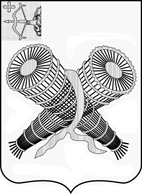 АДМИНИСТРАЦИЯ ГОРОДА СЛОБОДСКОГОКИРОВСКОЙ ОБЛАСТИПОСТАНОВЛЕНИЕ27.01.2021                                                                                                 № 87г. Слободской Кировской областиО внесении изменения в постановление администрации города Слободского от 31.07.2017 № 1463В соответствии с Федеральным законом от 28.12.2009 №381-ФЗ «Об основах государственного регулирования торговой деятельности в Российской Федерации», постановлением Правительства Российской Федерации от 29.09.2010 №772 «Об утверждении Правил включения нестационарных торговых объектов, расположенных на земельных участках, в зданиях, строениях и сооружениях, находящихся в государственной собственности, в схему размещения нестационарных торговых объектов», приказом министерства экономического развития и поддержки предпринимательства Кировской области от 20.09.2019 № 117 «Об утверждении Порядка разработки и утверждения органами местного самоуправления Кировской области схемы размещения нестационарных торговых объектов» и в целях установления единого подхода к размещению нестационарных торговых объектов, создания условий для улучшения организации и качества торгового обслуживания населения и обеспечения доступности товаров для населения муниципального образования «город Слободской» администрация города Слободского ПОСТАНОВЛЯЕТ:1. В постановление администрации города Слободского от 31.07.2017 №1463 «Об утверждении Порядка предоставления права на размещение нестационарных торговых объектов на территории муниципального образования «город Слободской» внести следующее изменение:Приложение № 1 к Методике определения начальной цены на право размещения нестационарного торгового объекта на территории муниципального образования «город Слободской» изложить в новой редакции. Прилагается.2. Контроль за исполнением постановления возложить на заместителя главы администрации города Слободского Щекурину Н.Г. 3. Постановление вступает в силу со дня официального опубликования (обнародования) и подлежит размещению в Информационном бюллетене органов местного самоуправления муниципального образования «город Слободской».Глава города Слободского  	     И.В. ЖелваковаПриложение №1к Методике определения начальной цены на право размещения нестационарного торгового объекта на территориимуниципального образования «город Слободской»Коэффициент месторасположения нестационарных торговых объектов на территории муниципального образования «город Слободской»п/пНаименование территорииЗначение коэффициента1ул. Городищенская,ул. Слободская, ул. Рабочая, ул. Лебедева, ул. Энгельса. ул. Ломоносова, городской пляж0,82ул. Советская, от 115-п до 64, ул. Никольская, ул. Вятская, перекресток улиц Рождественской и Железнодорожной, перекресток улиц Советской и Никольской, Соборная площадь, детская игровая площадка,Детский парк им. А.С. Пушкина 1,13ул. Меховщиков, ул. Корто,ул. Кирова, угол ул. Я.Райниса и ул. Советской (район мебельного к-та), ул. Первомайская,ул. Грина, ул. К. Маркса, проспект Гагарина, ул. Академика Бакулева, у ворот Даниловского и Трофимовского кладбищ0,94ул. Глазовская, ул. Успенская, д. Соковни, д. Оглоблино, ул. Шестаковская, ул. Опорная0,5